Monday 1st February 2021                Little Red Riding Hood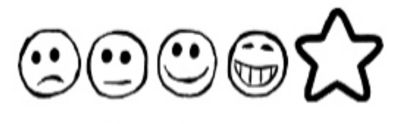 Can I think of words to describe a character from the story?Can I use my sounds to spell my words?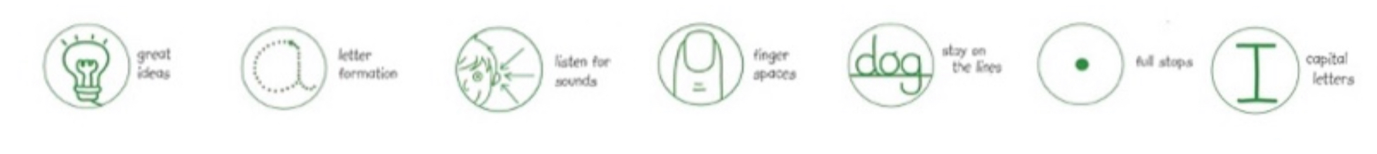 The character from the story I have chosen is_____________________________________